Внеклассное мероприятие. Тема:  «Путешествие во времени» - географическая интеллектуальная игра для 7-8-х классов.Автор: Кириллова Светлана Ивановна МАОУ «Лицей №131»Цели и задачи:ОбразовательныеОбобщить и закрепить знания учащихся о знаменитых личностях и путешественниках, географических предметах, флагах стран и т.д.РазвивающиеРазвить  логическое  мышление у учеников,   умения быстро и правильно излагать свои мысли при ответах на поставленные вопросы, научить совместной  работе в команде, отстаивать свою точку зрения;В игровой форме,  способствовать повышению интереса учащихся к географии, через проблемные вопросы и задания;Способствовать развитию географического мышления.Воспитательные:Способствовать гармоничному развитию ученика.  Активизировать познавательную деятельность, через нравственное общение в команде. Воспитать в ученике такие качества как дисциплинированность и собранность.                                                       Организационная часть мероприятия.От каждого класса приглашаются по 6 человек.   В течение мероприятия учащиеся отвечают на вопросы, выполняют задания и за правильные ответы получают баллы. Победителем становится команда, набравшая наибольшее количество баллов.  Из старшеклассников выбираем  судейскую команду и помощников. Вопросы к игре готовят старшеклассники, но лучшие вопросы отбирают учителя. Ход мероприятия:Учитель: Здравствуйте, ребята! Наша игра посвящена истории географических открытий. Сегодня у нас увлекательное путешествие во времени. Желаю вам побед в приобретении новых знаний.1 конкурс. Разминка «Кто на меня смотрит?» 2 конкурс. Аукцион «Что за предмет?» 3 конкурс. Времена и даты: «Угадай событие!» 4 конкурс. Флаги и страны мира: «Угадай страну и её столицу по флагу!» 5 конкурс. Ребус: «Угадай географический объект!» Организационная часть мероприятия.Подведем итоги: та команда, которая набрала больше всего баллов, побеждает.Учитель благодарит всех за участие.№ слайдаПортретОписаниеОтвет1 слайд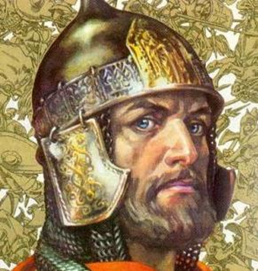 Князь Новгородский в 1236-51г, великий князь Владимирский с 1252г. Сын князя Ярослава Всеволодовича. Известен победами над шведами и немецкими рыцарями Ливонского ордена обезопасил западные границы Руси. Александр Невский 2 слайд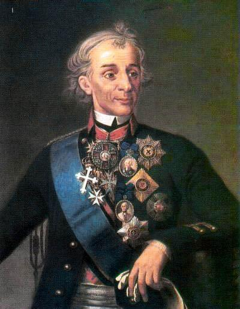 Великий Русский полководец, не потерпевший ни одного поражения в своей военной карьере, один из основоположников Русского военного искусства.Алекса́ндр Васи́льевич Суво́ров3 слайд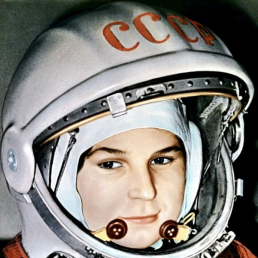 Первая в мире женщина-космонавт и пока единственная в мире женщина, совершившая космический полёт в одиночку, родилась в семье тракториста и работницы текстильной фабрики. Валентина Терешкова 4 слайд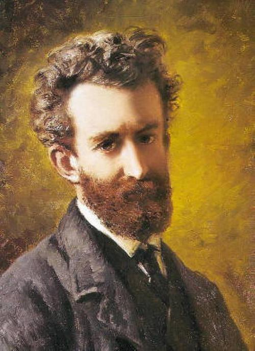 Великий Русский путешественник, исследовал Египет, Канарские острова, фауну Красного моря, изучал жизнь и культуру аборигенов Новой Гвинеи.Николай Николаевич Миклухо-Маклай5 слайд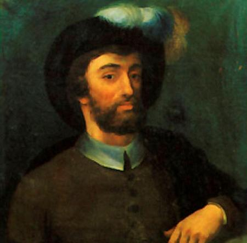 Испанский мореплаватель, после смерти Фернана Магеллана возглавил кругосветную экспедицию и завершил её 8 сентября 1522 года, приведя корабль «Виктория» с 17ю моряками из Юго-Восточной Азии в Испанию. Хуа́н Себастья́н Элька́но№ слайдаФотография предметаОписаниеОтвет1 слайд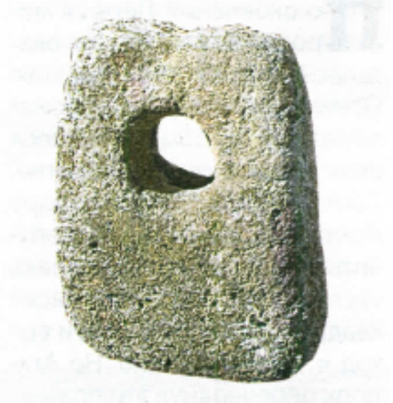 Этот предмет появился в V веке до нашей эры. Плиний приписывает его изобретение греку Евлампию. Есть версии, что его изобрел царь Мидас. Деревянное тело – веретено вставляли в середину деревянной поперечины – штока, по всей длине которого проходило отверстие, которое выжигали раскаленным металлом и заполняли свинцом. Иногда на конце штока, тоже заполненного свинцом, делали железный рог. Позднее были введены второй рог и треугольные накладки на рогах – лапы. Что это за предмет? Якорь, Сицилия    2 век до н.э.2 слайд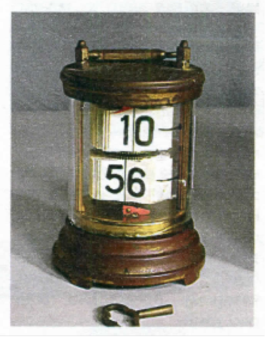 Первый подобный предмет появился в Италии благодаря Ремиху Солари. Оно было сделано в виде вертящегося барабана, в который вставлялись металлические пластины. Позже конструкция была усовершенствована, в частности,  металлические «карточки» были заменены на пластиковые , благодаря чему их вращение стало практически бесшумным. Впервые такое устройство было установлено на одной из железнодорожных станций в Бельгии и сразу стало очень популярным. Что это за предмет?Перекидные часы, Германия, 20 век.3 слайд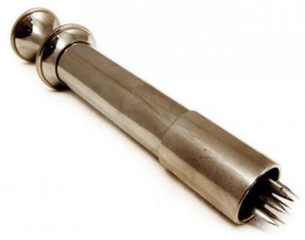 Это медицинское приспособление было создано в 1840 году, для уменьшения объема использования живых оригиналов. Считалось, что искусственный аналог более эффективен, гигиеничен и стерилен, хотя один её вид внушал куда больший ужас пациентам, чем живое создание. Что это за предмет?Искусственная пиявка4 слайд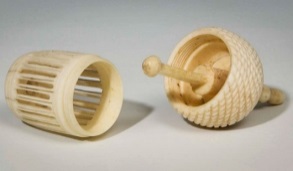 Внутрь закручивающегося  приспособления, в качестве приманки клали небольшой кусочек ткани, пропитанный медом, кровью, смолой или душистыми веществами. Заползшее внутрь насекомое прилипало к приманке.Их носили под париками и внутри причесок, под одеждой и на шее, словно подвеску, а также ставили в спальне у кровати. Вылавливание блох было делом повседневным и в какой-то степени даже эротическим. Что это за предмет?Блохоловка5 слайд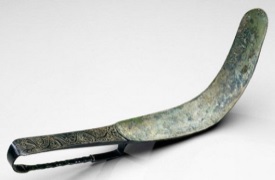 Этим предметом пользовались в древнем Риме, когда не было мыла, гелей для душа, шампуней, скрабов и прочих достижений химии.Что это такое?Стригиль№ слайдаФотография событияОписаниеОтвет1 слайд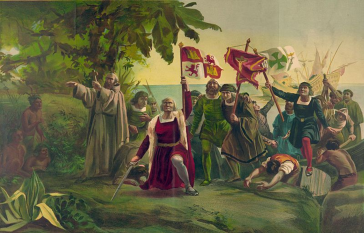   12 октября 1492 г.  Открытие Америки Христофором Колумбом2 слайд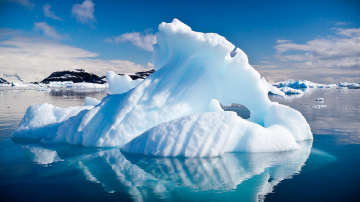  16 (28) января 1820 года Открытие Антарктиды русской экспедицией под руководством Фаддея Беллинсгаузена и Михаила Лазарева3 слайд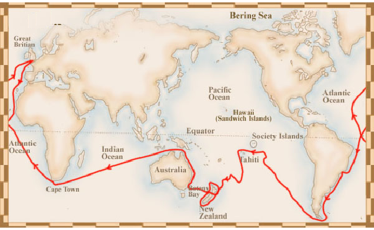  1768—1771 годы Первое кругосветное плавание Джеймса Кука4 слайд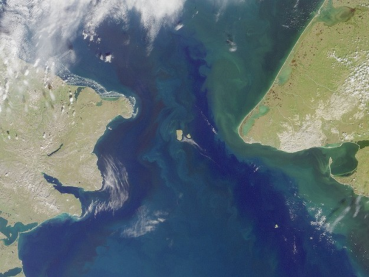  11 августа 1728  Открытие Берингова пролива между Евразией и Северной Америкой5 слайд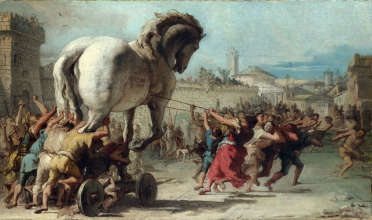 XIII—XII вв. до н. э. Троянская война6 слайд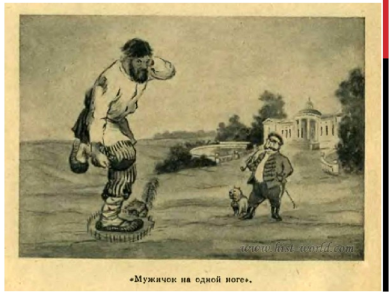 19 февраля 1861 годОтмена крепостного права7 слайд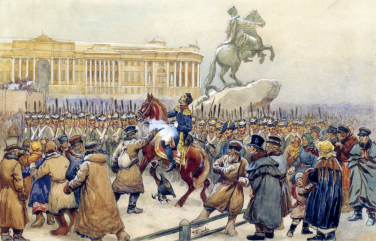 14 декабря 1825 годВосстание Декабристов№ слайдаФотография  флагаОтвет1 слайд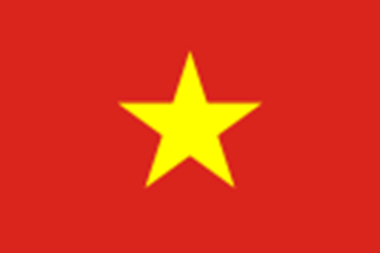 Вьетнам, Ханой2 слайд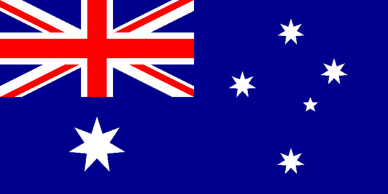 Австралия, Канберра3 слайд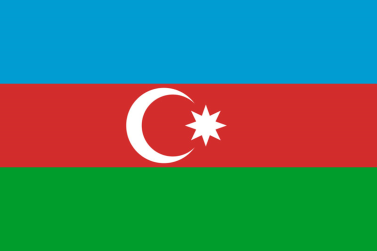 Азербайджан, Баку4 слайд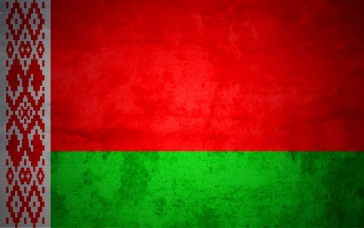 Беларусь, Минск5 слайд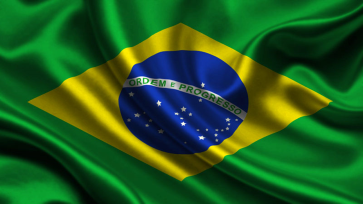 Бразилия, Бразилиа6 слайд 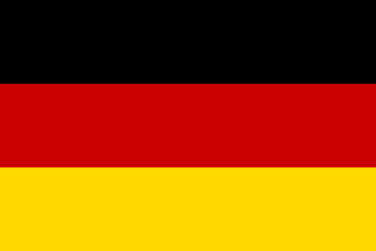 Германия, Берлин7 слайд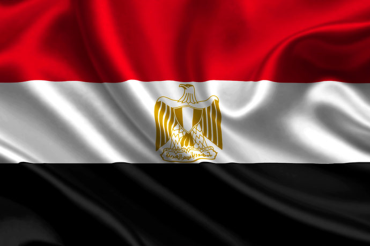 Египет, Каир8 слайд 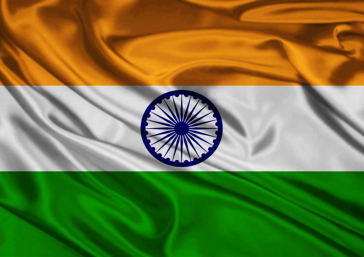 Индия, Нью-Дели9 слайд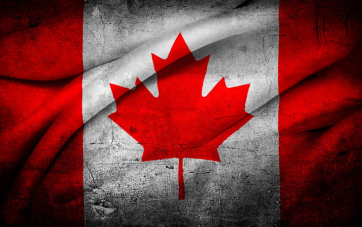 Канада, Оттава10 слайд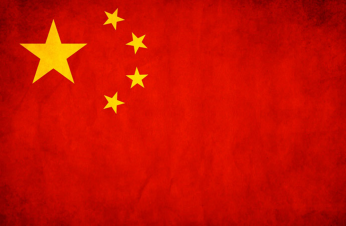 Китай, Пекин№ слайдаРебусОтвет1 слайд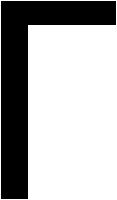 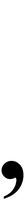 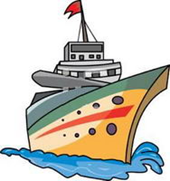 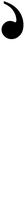 Гора2 слайд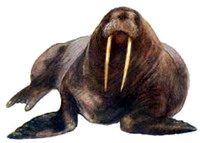 4=Е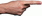 Море3 слайд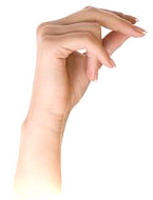  2=ЕРека4 слайд 2=Е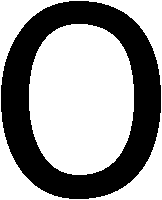 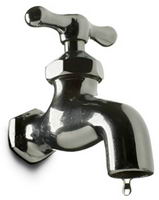 Море5 слайд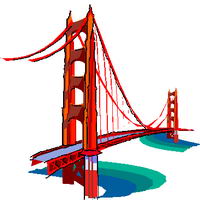 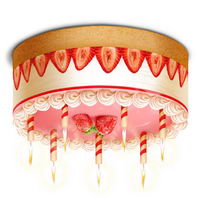 4=ВОстров